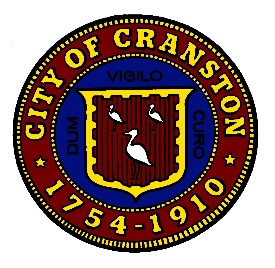 CITY PLAN COMMISSION      	Cranston City Hall869 Park Avenue, Cranston, RI 02910AGENDANATICK AVENUE SOLARADVISORY COMMITTEE MEETING #2 Tuesday, September 22nd, 6:30 PM – Teleconference via ZoomTO JOIN BY COMPUTER, use the following link:https://zoom.us/j/99892787062?pwd=VHRkaHB4VjJUVFJrSDZaYUJucUlyUT09Meeting ID: 998 9278 7062		COMPUTER Passcode: 1UytvhTO JOIN BY PHONE, call Toll-Free at 1-833-548-0282 or call any of the following:+1 646 558 8656		 +1 346 248 7799 	 	+1 253 215 8782+1 301 715 8592 		 +1 312 626 6799 		+1 669 900 9128Meeting ID: 998 9278 7062		PHONE-IN Passcode: 574010An ad hoc Advisory Committee was formed consistent with Condition #3 of the Natick Avenue Solar Major Land Development, Master Plan approval. The purpose of the Advisory Committee is to work with the City’s selected landscape architect, Sara Bradford of Bradford & Associates, to review the landscape buffer plan prior to the Development Plan Review and Preliminary Plan application review processes.  The Advisory Committee is comprised of the applicant’s representative Lindsay McGovern, Senior Planner Joshua Berry, City Plan Commissioner Fred Vincent, and Drake Patten and Daniel Zevon as the elected representatives of the abutting and surrounding neighborhood.  The applicant is tasked with working with this ad hoc Advisory Committee using an inclusive approach, taking into consideration buffer widths, both the understory and canopy as to appear naturalized, and focus on native species to include a mix of maturities, coniferous, and deciduous plant types.  No public comments shall be taken during the meetingThe plan can be found/downloaded by clicking the “Natick Avenue Solar Advisory Committee” button on the City’s Planning Department webpage at: https://www.cranstonri.gov/departments/planning/CALL TO ORDERREVIEW OF MINUTESMinutes of the August 25, 2020 Advisory Committee MeetingOPERATING PROCEDURESCorrespondence during meetingsCorrespondence outside of meetingsScheduling future meetingsSITE VISIT FINDINGSSara Bradford, RLA, will report her observations and findings derived from the site visit conducted on September 1, 2020, with the applicant’s Landscape Architect John Carter, RLA.APPLICANT MATERIALSThe applicant’s team may present new or updated information as applicableCOMMITTEE DISCUSSION (items are intended to guide, not limit, Committee discussion)Should the Committee have a Chair?Definitions of “buffer” and “effective buffer”Anticipated/acceptable length of time for vegetation to mature Maintenance requirements to impose on the buffer planPlant material sourcesLimits of clearing and tree toppingFuture site visit(s) If you have questions, comments, or concerns, you can submit them in writing to Senior Planner Joshua Berry, AICP via email jberry@cranstonri.org for inclusion in the staff recommendation to the City Plan Commission.Telephone:  (401) 780-3222		Fax:  (401) 780-3171			jpezzullo@cranstonri.org